АДМИНИСТРАЦИЯ КРАСНОСЕЛЬКУПСКОГО РАЙОНАПОСТАНОВЛЕНИЕ«02» июня 2023 г.   						                                         № 176-Пс. КрасноселькупО внесении изменений в отраслевое положение об оплате труда работников муниципальных учреждений, подведомственных Управлению по физической культуре и спорту Администрации Красноселькупского районаРуководствуясь Уставом муниципального округа Красноселькупский район Ямало-Ненецкого автономного округа, в целях совершенствования существующей системы оплаты труда работников муниципальных учреждений, подведомственных Управлению по физической культуре и спорту Администрации Красноселькупского района, Администрация Красноселькупского района постановляет:1. Утвердить изменения, которые вносятся в отраслевое положение об оплате труда работников муниципальных учреждений, подведомственных Управлению по физической культуре и спорту Администрации Красноселькупского района, утвержденное постановлением Администрации Красноселькупского района от 24 ноября 2022 года № 381-П.2. Опубликовать настоящее постановление  в газете «Северный Край» и разместить на официальном сайте муниципального округа Красноселькупский район Ямало – Ненецкого автономного округа.3. Настоящее постановление вступает в силу с момента опубликования и распространяет свое действие на правоотношения, возникшие с 01 мая 2023 года.Глава Красноселькупского района					                  Ю.В. ФишерПриложениеУТВЕРЖДЕНЫпостановлением АдминистрацииКрасноселькупского районаот «02» июня 2023 г. № 176-ПИЗМЕНЕНИЯ, которые вносятся в Отраслевое положение об оплате труда работников муниципальных учреждений, подведомственных Управлению по физической культуре и спорту Администрации Красноселькупского района, утвержденное постановлением Администрации Красноселькупского района от 24 ноября 2022 года № 381-ППункт 2.2. раздела II «Порядок и условия оплаты труда работников учреждений» дополнить шестым абзацем следующего содержания:«– от 5 мая 2008 года № 216н «Об утверждении профессиональных квалификационных групп должностей работников образования».»;2. Пункт 4.4. раздела IV «Порядок и условия осуществления выплатстимулирующего характера, критерии их установления» изложить в следующей редакции:«4.4. К выплатам стимулирующего характера относятся:а) выплаты за интенсивность и высокие результаты работы:надбавка за интенсивность труда;премия за выполнение особо важных и ответственных работ;надбавка за специфику работы;Работникам учреждений устанавливается надбавка за специфику работы в соответствии с пунктом 2 приложения № 3 к настоящему Отраслевому положению.Надбавка за специфику работы устанавливается работникам учреждений, должности которых относятся к основному персоналу в соответствии с приложением № 5 к настоящему Отраслевому положению и профессиональная деятельность которых связана с особенностью работы в учреждении по типовому признаку.Надбавка за специфику работы устанавливается тренерам (тренерам-преподавателям) за работу с детьми, находящимися в социально-опасном положении (дети «группы риска») в размерах, установленных в приложении № 9 к настоящему Отраслевому положению.; б) выплаты за качество выполняемых работ:надбавка за наличие квалификационной категории, классности, ученой степени, почетного звания, государственных наград, ведомственных знаков отличия;премия за выполнение муниципального задания;Работникам учреждений устанавливается надбавка за наличие квалификационной категории в соответствии с п.4 приложения № 3 к  настоящему Отраслевому положению.Право работника на установление, изменение размера надбавки за наличие квалификационной категории возникает в следующие сроки и при наличии следующих условий:– при присвоении квалификационной категории – со дня вынесения решения аттестационной комиссией, сформированной в соответствии с приказом Министерства науки и высшего образования Российской Федерации от 7 апреля 2014 года № 276 «Об утверждении Порядка проведения аттестации педагогических работников организаций, осуществляющих образовательную деятельность»;– при присвоении квалификационной категории – со дня вынесения решения аттестационной комиссией, сформированной в соответствии с приказами Министерства спорта Российской Федерации от 19 декабря 2019 года № 1076 «Об утверждении порядка присвоения квалификационных категорий иных специалистов в области физической культуры и спорта и квалификационных требований к присвоению квалификационных категорий иных специалистов в области физической культуры и спорта», от 19 марта 2020 года № 224 «Об утверждении порядка присвоения квалификационных категорий тренеров и квалификационных требований к присвоению квалификационных категорий тренеров»;в) надбавка за выслугу лет:Надбавка за выслугу лет устанавливается работникам в зависимости от стажа работы, в который включается общее количество лет, проработанных работником в учреждениях физической культуры и спорта, а также на предприятиях, в организациях на должностях или по профессии, соответствующих профилю профессиональной деятельности работника.Надбавка за выслугу лет не распространяется на работников профессиональных квалификационных групп общеотраслевых профессий рабочих, указанных в пункте 1 приложения № 1 настоящего отраслевого положения.Право работника на установление, изменение размера надбавки за выслугу лет возникает со дня достижения соответствующего стажа работы. Для определения стажа работы могут учитываться любые документы, подтверждающие наличие стажа работы (службы); г) премиальные выплаты по итогам работы (квартал, год);д) единовременная выплата к профессиональному празднику».3. Раздел VI «Другие вопросы оплаты труда» изложить в следующей редакции:«VI. Другие вопросы оплаты труда6.1.	 При наличии системы нормирования труда с использованием метода по количеству занимающихся по каждому этапу (периоду) подготовки и избранному виду спорта, которые закреплены за работником, в соответствии с тарификацией оплата труда тренеров, тренеров – преподавателей, тренеров-преподавателей по адаптивной физической культуре (далее по АФК), производится исходя из установленного размера должностного оклада с применением нормативов оплаты труда за одного занимающегося на этапах спортивной подготовки, приведенных в приложении № 6 к настоящему отраслевому положению.6.2. 	При отсутствии в утвержденной образовательной программе нормативов по наполняемости учебных групп и максимальному объему учебно-тренировочной нагрузки рекомендуется придерживаться параметров, приведенных в приложении № 6 к настоящему отраслевому положению.6.3.	 Для тренеров, тренеров- преподавателей, старших тренеров ,старших тренеров- преподавателей, тренеров-преподавателей по АФК, старших тренеров-преподавателей по АФК, работающих со спортсменами (спортсменами-инструкторами), с которыми заключены трудовые договоры, режим тренировочной работы определяется в соответствии с трудовым законодательством.Особенности регулирования труда спортсменов и тренеров, закреплены главой 54.1 Трудового кодекса Российской Федерации, в соответствии с которой тренерам, старшим тренерам, тренерам-преподавателям по АФК, старшим тренерам-преподавателям по АФК, устанавливается 40-часовая рабочая неделя, что соответствует ставке заработной платы в неделю.6.4.	 Тренировочная нагрузка для тренеров, тренеров- преподавателей, на этапах подготовки определяется в соответствии с требованиями федеральных стандартов спортивной подготовки по виду спорта.6.5. В соответствии с приказом Министерства образования и науки Российской Федерации от 22 декабря 2014 года № 1601 «О продолжительности рабочего времени (нормах часов педагогической работы за ставку заработной платы) педагогических работников и о порядке определения учебной нагрузки педагогических работников, оговариваемой в трудовом договоре» при определении продолжительности рабочего времени педагогических работников или нормы часов педагогической работы за ставку заработной платы в неделю (в год) устанавливается либо продолжительность рабочего времени, составляющая 36 часов в неделю, либо норма часов педагогической работы за ставку заработной платы, составляющая 18 часов в неделю или 720 часов в год.Нормы часов педагогической работы за ставку заработной платы являются расчётными величинами для исчисления педагогическим работникам заработной платы за месяц с учётом установленного им учреждением объёма педагогической работы в неделю (в год). За педагогическую работу, выполняемую педагогическими работниками с их письменного согласия сверх установленной нормы часов в неделю (в год) за ставку заработной платы либо ниже установленной нормы часов в неделю (в год) за ставку заработной платы, предусматривать следующий порядок исчисления заработной платы за весь объём педагогической работы: путем умножения размеров ставок заработной платы за календарный месяц по квалификационному уровню профессиональной квалификационной группы без применения к ним каких-либо повышающих коэффициентов и (или) повышений, устанавливаемых в процентах (в абсолютных величинах) за квалификационные категории или по иным основаниям, на фактический объём педагогической работы в неделю и деления полученного произведения на норму часов педагогической работы в неделю, установленную за ставку заработной платы.Норма часов педагогическим работникам за ставку заработной платы, являющейся нормируемой частью их педагогической работы, устанавливается 18 часов в неделю или 720 часов в год.6.6. Для работников учреждений предусмотрены единовременные денежные выплаты, назначаемые и осуществляемые при достижении работником пенсионного возраста, а также в случае смерти близких родственников (родителей, детей, супруга (-и)), родных братьев и сестер работника. В случае смерти работника его близким родственникам также может быть произведена единовременная денежная выплата. Единовременные денежные выплаты осуществляются при наличии соответствующих финансовых средств.6.6.1. Единовременная выплата при достижении пенсионного возраста осуществляется по заявлению работника в размере, не превышающего одного, должностного оклада работника с учётом районного коэффициента и надбавки за стаж работы Крайнего Севера и приравненных к ним местностям.6.6.2. Единовременная выплата в случае смерти близких родственников работника учреждения осуществляется в размере, не превышающего одного должностного оклада работника с учётом районного коэффициента и надбавки за стаж работы в районах Крайнего Севера и приравненных к ним местностям, по заявлению работника с приложением копии свидетельства о смерти близкого родственника.6.6.3. Единовременная выплата близким родственникам работника учреждения в связи с его смертью осуществляется в размере, не превышающем одного должностного оклада работника с учётом районного коэффициента и надбавки за стаж работы в районах Крайнего Севера и приравненных к ним местностям, по заявлению родственника с приложением копии свидетельства о смерти.6.6.4. Выплата всех видов материальной помощи производится на основании приказа руководителя учреждения за счет экономии средств фонда оплаты труда. ».4. Приложения № 1 – № 3 изложить в следующей редакции:«Приложение № 1к отраслевому положению об оплате труда работников муниципальных учреждений, подведомственных Управлению по физической культуре и спорту Администрации Красноселькупского района ПРОФЕССИОНАЛЬНЫЕ КВАЛИФИКАЦИОННЫЕ ГРУППЫдолжностей служащих, профессий рабочих и размеры тарифных ставок,окладов (должностных окладов), ставок заработной платыПримечание: размеры окладов (должностных окладов, ставок) по должностям руководителей, специалистов и служащих, не включенным в профессиональные квалификационные группы, устанавливаются в отраслевых (примерных) положениях по аналогичным должностям профессиональных квалификационных групп (квалификационных уровней профессиональных квалификационных групп) профессий рабочих и должностей служащих исходя из предъявляемых к ним квалифицированных требований и выполняемых функциональных обязанностей.Приложение № 2к отраслевому положению об оплате труда работников муниципальных учреждений, подведомственных Управлению по физической культуре и спорту Администрации Красноселькупского района ПРЕДЕЛЬНЫЕ РАЗМЕРЫ ДОЛЖНОСТНЫХ ОКЛАДОВ по должностям служащих, не включённым в профессиональные квалификационные группы Приложение № 3к отраслевому положению об оплате труда работников муниципальных учреждений, подведомственных Управлению по физической культуре и спорту Администрации Красноселькупского района ПЕРЕЧЕНЬ И РЕКОМЕНДУЕМЫЕ РАЗМЕРЫ ВЫПЛАТ стимулирующего характера работникам учреждений подведомственных Управлению по физической культуре и спорту<*> По решению органа (структурного подразделения) Администрации Красноселькупского района, осуществляющего исполнительно-распорядительную деятельность в установленной сфере деятельности, разрабатывающего отраслевое (примерное) положение об оплате труда, рекомендуемые размеры выплат стимулирующего характера могут формироваться в разрезе профессиональных квалификационных групп (квалификационных уровней профессиональных квалификационных групп).».5. Приложения № 7 – № 9 изложить в следующей редакции:«Приложение № 7к отраслевому положению об оплате труда работников муниципальных учреждений, подведомственных Управлению по физической культуре и спорту Администрации Красноселькупского района РАЗМЕРЫ НАДБАВОК ЗА ИНТЕНСИВНОСТЬ ТРУДА (за подготовку спортсмена)Приложение № 8к отраслевому положению об оплате труда работников муниципальных учреждений, подведомственных Управлению по физической культуре и спорту Администрации Красноселькупского района ПЕРЕЧЕНЬ ДОЛЖНОСТЕЙ (ПРОФЕССИЙ)работников муниципальных учрежденийI. Перечень должностей (профессий) работников, относимыхк основному персоналу по виду экономическойдеятельности «Прочая деятельность в области спорта»Инструктор-методист по адаптивной физической культуре;Спортсмен-инструктор;Спортсмен ведущий;Старший инструктор-методист по адаптивной физической культуре;Старший инструктор-методист физкультурно-спортивных организаций;Старший тренер-преподаватель по адаптивной физической культуре;Старший тренер - преподаватель;Тренер;Тренер – преподаватель Тренер-преподаватель по адаптивной физической культуре.II. Перечень должностей (профессий) работников, относимыхк основному персоналу  по виду экономическойдеятельности «Деятельность спортивных объектов»Директор спортивных сооружений;Инструктор по спорту;Администратор тренировочного процесса;Инструктор-методист физкультурно-спортивных организаций;Дежурный по спортивному залу;Ведущий инженер;Инженер;Рабочий по комплексному обслуживанию и ремонту зданий;Администратор;Сторож (вахтер);Уборщик служебных помещений;Гардеробщик;Электромонтер по ремонту и обслуживанию электрооборудования;Слесарь – сантехник;Дворник.III. Перечень административно-управленческого персоналаДиректор МБУ «Центр обеспечения и развития физической культуры и спорта Красноселькупского района»;Директор МУ «Красноселькупская районная спортивная школа»;Заместитель директора МБУ «Центр обеспечения и развития физической культуры и спорта Красноселькупского района»;Заместитель директора МУ «Красноселькупская районная спортивная школа»;5.	Главный бухгалтер;6.	Главный инженер;7.	Заместитель директора (по физкультурно-оздоровительной, спортивно-массовой работе);8.	Заведующий хозяйством;9.	Начальник отдела.IV. Вспомогательный персоналБухгалтер; Кассир;Ведущий экономист;Экономист;Специалист по кадрам;Юрисконсульт;Делопроизводитель;Секретарь;Техник по эксплуатации и ремонту спортивной техники;Кладовщик;Специалист по подготовке спортивного инвентаря;Администратор веб-сайта;Фельдшер;Приложение № 9к отраслевому положению об оплате труда работников муниципальных учреждений, подведомственных Управлению по физической культуре и спорту Администрации Красноселькупского района РАЗМЕРЫ НАДБАВОКза специфику работы (за работу с детьми «группы риска»)».№ п/пПрофессиональная квалификационная группа (квалификационный уровень)Профессиональная квалификационная группа (квалификационный уровень)Наименование должностей служащих (профессий рабочих)Размер тарифной ставки, оклада (должностного оклада), ставки заработной платы (рублей)122341.Профессиональные квалификационные группы общеотраслевых профессий рабочихПрофессиональные квалификационные группы общеотраслевых профессий рабочихПрофессиональные квалификационные группы общеотраслевых профессий рабочих1.1.Профессиональная квалификационная группа "Общеотраслевые профессии рабочих первого уровня"Профессиональная квалификационная группа "Общеотраслевые профессии рабочих первого уровня"Профессиональная квалификационная группа "Общеотраслевые профессии рабочих первого уровня"1.1.1.1 квалификационный уровень1 квалификационный уровеньнаименования профессий рабочих, по которым предусмотрено присвоение 1, 2, 3 квалификационного разряда в соответствии с Единым тарифно-квалификационным справочником работ и профессий рабочих: гардеробщик, дворник, кладовщик, рабочий по комплексному обслуживанию и ремонту зданий, сторож (вахтер), слесарь-сантехник, уборщик служебных помещений, электромонтер по ремонту и обслуживанию электрооборудования14 446,00 1.2.Профессиональная квалификационная группа "Общеотраслевые профессии рабочих второго уровня"Профессиональная квалификационная группа "Общеотраслевые профессии рабочих второго уровня"Профессиональная квалификационная группа "Общеотраслевые профессии рабочих второго уровня"1.2.1.1 квалификационный уровень1 квалификационный уровеньнаименования профессий рабочих, по которым предусмотрено присвоение 4 и 5 квалификационных разрядов в соответствии с Единым тарифно-квалификационным справочником работ и профессий рабочих: рабочий по комплексному обслуживанию и ремонту зданий, слесарь-сантехник, электромонтер по ремонту и обслуживанию электрооборудования, водитель автомобиля15 176,00 1.2.2.2 квалификационный уровень2 квалификационный уровеньнаименования профессий рабочих, по которым предусмотрено присвоение 6 и 7 квалификационных разрядов в соответствии с Единым тарифно-квалификационным справочником работ и профессий рабочих: слесарь-сантехник, электромонтер по ремонту и обслуживанию электрооборудования, водитель автомобиля15 480,00 1.2.3.3 квалификационный уровень3 квалификационный уровеньнаименования профессий рабочих, по которым предусмотрено присвоение 8 квалификационного разряда в соответствии с Единым тарифно-квалификационным справочником работ и профессий рабочих: электромонтер по ремонту и обслуживанию электрооборудования15 791,00 2.Профессиональные квалификационные группы общеотраслевых должностей руководителей, специалистов и служащихПрофессиональные квалификационные группы общеотраслевых должностей руководителей, специалистов и служащихПрофессиональные квалификационные группы общеотраслевых должностей руководителей, специалистов и служащих2.1.Профессиональная квалификационная группа "Общеотраслевые должности служащих первого уровня"Профессиональная квалификационная группа "Общеотраслевые должности служащих первого уровня"Профессиональная квалификационная группа "Общеотраслевые должности служащих первого уровня"2.1.1.1 квалификационный уровень1 квалификационный уровеньделопроизводитель, секретарь, кассир16 427,002.2.Профессиональная квалификационная группа "Общеотраслевые должности служащих второго уровня"Профессиональная квалификационная группа "Общеотраслевые должности служащих второго уровня"Профессиональная квалификационная группа "Общеотраслевые должности служащих второго уровня"2.2.1.1 квалификационный уровень1 квалификационный уровеньадминистратор17 091,002.3.Профессиональная квалификационная группа "Общеотраслевые должности служащих третьего уровня"Профессиональная квалификационная группа "Общеотраслевые должности служащих третьего уровня"Профессиональная квалификационная группа "Общеотраслевые должности служащих третьего уровня"2.3.1.1 квалификационный уровень1 квалификационный уровеньюрисконсульт, специалист по кадрам, экономист, экономист по договорной и претензионной работе, бухгалтер, инженер, 19 055,002.3.4.4 квалификационный уровень4 квалификационный уровеньдолжности служащих первого квалификационного уровня, по которым может устанавливаться производное должностное наименование «ведущий», ведущий экономист;ведущий инженер20 822,003.Профессиональные квалификационные группы должностей медицинских и фармацевтических работниковПрофессиональные квалификационные группы должностей медицинских и фармацевтических работниковПрофессиональные квалификационные группы должностей медицинских и фармацевтических работников3.1.Профессиональная квалификационная группа "Средний медицинский и фармацевтический персонал"Профессиональная квалификационная группа "Средний медицинский и фармацевтический персонал"Профессиональная квалификационная группа "Средний медицинский и фармацевтический персонал"3.1.1.4 квалификационный уровень4 квалификационный уровеньфельдшер19 965,004.Профессиональные квалификационные группы должностей работников физической культуры и спортаПрофессиональные квалификационные группы должностей работников физической культуры и спортаПрофессиональные квалификационные группы должностей работников физической культуры и спорта4.1.Профессиональная квалификационная группа должностей работников физической культуры и спорта первого уровняПрофессиональная квалификационная группа должностей работников физической культуры и спорта первого уровняПрофессиональная квалификационная группа должностей работников физической культуры и спорта первого уровня4.1.1.1 квалификационный уровень1 квалификационный уровеньдежурный по спортивному залу14 446,004.1.2.2 квалификационный уровень2 квалификационный уровеньспортсмен ведущий14 880,004.2.Профессиональная квалификационная группа должностей работников физической культуры и спорта второго уровняПрофессиональная квалификационная группа должностей работников физической культуры и спорта второго уровняПрофессиональная квалификационная группа должностей работников физической культуры и спорта второго уровня4.2.1.1 квалификационный уровень1 квалификационный уровеньинструктор по спорту, спортсмен-инструктор, техник по эксплуатации и ремонту спортивной техники15 176,004.2.2.2 квалификационный уровень2 квалификационный уровеньадминистратор тренировочного процесса, инструктор-методист по адаптивной физической культуре, инструктор-методист физкультурно-спортивных организаций, тренер, тренер-преподаватель по адаптивной физической культуре,18 152,004.2.3.3 квалификационный уровень3 квалификационный уровеньспециалист по подготовке спортивного инвентаря, старшие: инструктор-методист по адаптивной физической культуре, инструктор-методист физкультурно-спортивных организаций, тренер, тренер-преподаватель по адаптивной физической культуре18 737,004.3.Профессиональная квалификационная группа должностей работников физической культуры и спорта третьего уровняПрофессиональная квалификационная группа должностей работников физической культуры и спорта третьего уровняПрофессиональная квалификационная группа должностей работников физической культуры и спорта третьего уровня4.3.1.1 квалификационный уровень1 квалификационный уровень17 228,004.3.2.2 квалификационный уровень2 квалификационный уровень19 689,005.Профессиональные квалификационные группы должностей работников образованияПрофессиональные квалификационные группы должностей работников образованияПрофессиональные квалификационные группы должностей работников образованияПрофессиональные квалификационные группы должностей работников образования5.1.Профессиональная квалификационная группа должностей педагогических работниковПрофессиональная квалификационная группа должностей педагогических работниковПрофессиональная квалификационная группа должностей педагогических работниковПрофессиональная квалификационная группа должностей педагогических работников5.1.1.2 квалификационный уровень2 квалификационный уровеньинструктор – методист,тренер - преподаватель18 132,005.1.2.3 квалификационный уровень3 квалификационный уровеньСтаршие: инструктор – методист, тренер - преподаватель18 676,00№ п/пНаименование должностиРазмер должностного оклада, рублей1231Директор МБУ «Центр обеспечения и развития физической культуры и спорта Красноселькупского района»50 803,002Заместитель директора МБУ «Центр обеспечения и развития физической культуры и спорта Красноселькупского района»38 880,003Директор МУ «Красноселькупская районная спортивная школа»29 117,004Заместитель директора МУ «Красноселькупская районная спортивная школа»23 614,005Директор спортивных сооружений19 908,006Главный бухгалтер40 700,007Главный инженер38 880,008Заместитель директора (по физкультурно-оздоровительной, спортивно-массовой работе)22 455,009Начальник отдела 22 455,0010Заведующий хозяйством18 864,0011Администратор веб-сайта19 055,00№ п/пНаименование выплатыРекомендуемый размер выплатыУсловия осуществления выплатыПоказатели и критерии оценки эффективности деятельности (работы)Периодичность осуществления выплаты1234561Надбавка за интенсивность трудадо 100 % от должностного оклада надбавка устанавливается при условии выполнения (достижения) работником отдельных показателей и критериев интенсивности труда1. Выполнение работ высокой напряженности и интенсивности (в том числе большой объем работ, систематическое выполнение сложных, срочных и неотложных работ, работ, требующих повышенного внимания).2. Результативность исполнения должностных обязанностей и выполнения порученных заданий руководства, достижение значимых и высоких результатов.3. Досрочное и качественное выполнение плановых работ и внеплановых заданий.4. Использование в работе дополнительных навыков и методов, позитивно отразившихся как на личных результатах работы, так и эффективное использование современных информационных систем, дополнительных источников информацииежемесячно, ежеквартально1до 200% от должностного оклада надбавка устанавливается при условии выполнения (достижения) работником отдельных показателей и критериев интенсивности трудаустанавливается при условии достижения спортсменами высоких результатов на соревнованиях различного уровня в размерах, приведенных в приложении № 7 к отраслевому положению (размер надбавки за интенсивность труда действует с первого числа месяца, следующего за месяцем, в котором спортсменом был показан наивысший результат, на основании протоколов соревнований (в протоколе соревнований должно быть не менее 6 участников (команд, пар, групп, экипажей) по каждому виду программы) и сохраняется в течение одного календарного года. Если в период действия установленного размера надбавки за интенсивность труда для оплаты труда тренера, тренера-преподавателя по адаптивной физической культуре (далее – АФК), спортсмен улучшил спортивный результат, размер надбавки за интенсивность труда для оплаты соответственно увеличивается и устанавливается новое исчисление срока его действия в порядке, предусмотренном локальными актами учреждения. Если по истечении срока действия установленного размера надбавки за интенсивность труда спортсмен не показал указанного в приложении N 7 результата, размер надбавки за интенсивность труда для оплаты труда тренера, тренера-преподавателя по АФК, устанавливается в соответствии с этапом спортивной подготовки спортсмена. В случае отчисления или перевода спортсмена к другому тренеру или в другое учреждение за тренером, тренером-преподавателем по АФК, подготовившим указанного спортсмена, сохраняется надбавка за интенсивность труда для оплаты труда за подготовку спортсмена в течение срока действия показанного результата, но не более одного календарного года. Тренеру, за которым закреплен спортсмен, утверждается надбавка за интенсивность труда для оплаты труда за результат спортсмена с момента первого достижения им на спортивных соревнованиях результата при условии непосредственной тренерской работы со спортсменом не менее 6 месяцев на момент показания результата. Утвержденный размер надбавки за интенсивность труда для оплаты труда за результат сохраняется в течение одного календарного года.Закрепление спортсмена за тренером, тренером-преподавателем по АФК, определяется локальным актом учреждения. В случае достижения спортсменами высоких результатов по нескольким соревнованиям, указанным в приложении N 7 надбавка за интенсивность труда устанавливается тренеру, тренеру-преподавателю по АФК по одному наивысшему спортивному результату.Ежемесячно2Надбавка за специфику работыдо 25% от должностного оклада устанавливается исходя из особенностей работы в учреждении определенного типа в соответствии с приложением № 5 к отраслевому приложениюустанавливается в соответствии с ТК РФежемесячно2Надбавка за специфику работыДо 30 % от должностного оклада Устанавливается в соответствии с приложением № 9 к Отраслевому приложениюустанавливается тренерам (тренерам – преподавателям) за работу с детьми из «группы риска»ежемесячно3Премия за выполнение особо важных и ответственных работдо 100% от должностного оклада с учётом районного коэффициента и северной надбавкипремирование производится на основании индивидуального локального нормативного акта. Премирование носит единовременный характер и производится на основании представленного работником отчета, содержащего в себе информацию о вкладе (степени участия) в выполнение работы (мероприятия, задания)1) качественное выполнение непредвиденных и срочных работ;2) компетентность работника в принятии управленческих решений;3) большое количество одновременно выполненных качественно работ;4) фактическое выполнение работы в установленный срок, отличающейся своей сложностью;5) выполнение иных особо важных и ответственных работединовременно4Надбавка за наличие квалификационной категории80 % от должностного оклада надбавка устанавливается работникам тренерского состава при наличии квалификационной категории, установленной в соответствии с Федеральным законом от 04.06.2018 N 147-ФЗналичие у работника тренерского состава высшей квалификационной категорииежемесячно4Надбавка за наличие квалификационной категории50 % от должностного оклада надбавка устанавливается работникам тренерского состава при наличии квалификационной категории, установленной в соответствии с Федеральным законом от 04.06.2018 N 147-ФЗналичие у работника тренерского состава первой квалификационной категорииежемесячно4Надбавка за наличие квалификационной категории30 % от должностного оклада надбавка устанавливается работникам тренерского состава при наличии квалификационной категории, установленной в соответствии с Федеральным законом от 04.06.2018 N 147-ФЗналичие у работника тренерского состава второй квалификационной категорииежемесячно5Надбавка за наличие классности10% от должностного оклада2 классНадбавка устанавливается рабочим по профессии «водитель автомобиля» при наличии документа, подтверждающего классность по одному из показателей.ежемесячно5Надбавка за наличие классности25% от должностного оклада1 классНадбавка устанавливается рабочим по профессии «водитель автомобиля» при наличии документа, подтверждающего классность по одному из показателей.ежемесячно6Ученой степени, почетного звания30% от должностного оклада надбавка устанавливается работникам при наличии почетного звания, ученой степени кандидата наукналичие у работника почетного звания, начинающегося со слова «Заслуженный» в сфере физической культуры и спорта, ученой степени кандидата наукежемесячно6Ученой степени, почетного звания40% от должностного оклада надбавка устанавливается работникам при наличии ученой степени доктора наукналичие ученой степени доктора наук при условии соответствия ее профилю осуществления деятельности учрежденияежемесячно6Государственной награды25% от должностного оклада надбавка устанавливается работникам при наличии государственной наградыналичие государственной наградыежемесячно6Надбавка за наличие ведомственного знака отличия15% от должностного оклада надбавка устанавливается работникам при наличии документа, подтверждающего наличие ведомственного знака отличия с наименованием «Почетный» и «Отличник» министерств и ведомств Российской Федерации, РСФСР, СССРналичие ведомственного знака отличия с наименованием «Почетный» и «Отличник» министерств и ведомств Российской Федерации, РСФСР, СССРежемесячно7Надбавка за выслугу лет10% от должностного оклада надбавка устанавливается работникам при достижении определенного стажа работы, дающего право на установление надбавки, на основании решения комиссии учрежденияот 3 до 8 летежемесячно7Надбавка за выслугу лет15% от должностного оклада надбавка устанавливается работникам при достижении определенного стажа работы, дающего право на установление надбавки, на основании решения комиссии учрежденияот 8 до 13 летежемесячно7Надбавка за выслугу лет20% от должностного оклада надбавка устанавливается работникам при достижении определенного стажа работы, дающего право на установление надбавки, на основании решения комиссии учрежденияот 13 до 18 летежемесячно7Надбавка за выслугу лет25% от должностного оклада надбавка устанавливается работникам при достижении определенного стажа работы, дающего право на установление надбавки, на основании решения комиссии учрежденияот 18 до 23 лет ежемесячно7Надбавка за выслугу лет30% от должностного окладанадбавка устанавливается работникам при достижении определенного стажа работы, дающего право на установление надбавки, на основании решения комиссии учреждениясвыше 23 летежемесячно8Премиальные выплаты по итогам работыдо 100% месячной заработной платыпремирование производится на основании локального акта. Премирование носит единовременный характер и производится на основании представленного работником отчета, содержащего в себе информацию о вкладе (степени участия) в выполнение работы (мероприятия, задания), с учетом наличия качественного содержания каждого показателя, при наличии экономии фонда оплаты трудавыполнение (достижение) показателей результативности (эффективности) и качества труда работников по итогам периода работыежеквартально,ежегодно8Премиальные выплаты по итогам работыдо 100% месячной заработной платыпремирование производится на основании локального акта. Премирование носит единовременный характер и производится на основании представленного работником отчета, содержащего в себе информацию о вкладе (степени участия) в выполнение работы (мероприятия, задания), с учетом наличия качественного содержания каждого показателя, при наличии экономии фонда оплаты трудавыполнение (достижение) показателей результативности (эффективности) и качества труда работников по итогам периода работыпо результатам тренировочного процесса9Единовременная выплата к профессиональному празднику (День физкультурника),единовременное вознаграждение к праздничным датам в соответствии с Трудовым кодексом Российской Федерации100% месячной заработной платы. Месячная заработная плата включает должностной оклад (ставку) с учетом надбавок за квалификационную категорию, наличие ученой степени, наличие почетного звания, наличие государственной или ведомственной награды, специфику работы, выслугу лет, за наличие классности, выплат стимулирующего характера, компенсационных выплат.работникам учреждения, включенных в перечень должностей по профессиональным квалификационным группам и работникам, не включенным в профессиональные квалификационные группыработникам учреждения выплачивается на основании приказа учрежденияединовременно№ п/пНаименование официального спортивного соревнованияЗанятое место или участие без учета занятого местаРазмер надбавки к должностному окладу (ставке) тренера, старшего тренера, старшего тренера-преподавателя, старшего тренера-преподавателя по АФК за подготовку спортсмена (команды) (%)12341. Официальные международные спортивные соревнования1. Официальные международные спортивные соревнования1. Официальные международные спортивные соревнования1. Официальные международные спортивные соревнования1. Официальные международные спортивные соревнования1.1Олимпийские игры,чемпионат мира1до 2001.1Олимпийские игры,чемпионат мира2 - 3до 1601.1Олимпийские игры,чемпионат мира4 - 6до 1001.1Олимпийские игры,чемпионат мираучастиедо 801.2Кубок мира, чемпионат Европы1до 1601.2Кубок мира, чемпионат Европы2 - 3до 1001.2Кубок мира, чемпионат Европы4 - 6до 801.2Кубок мира, чемпионат Европыучастиедо 601.3Кубок Европы,первенство мира1до 1001.3Кубок Европы,первенство мира2 - 3до 801.3Кубок Европы,первенство мира4 - 6до 601.3Кубок Европы,первенство мираучастиедо 401.4Этапы Кубка мира,первенство Европы,Всемирная универсиада,Юношеские Олимпийские игры,Европейский юношеский Олимпийский фестиваль1до 801.4Этапы Кубка мира,первенство Европы,Всемирная универсиада,Юношеские Олимпийские игры,Европейский юношеский Олимпийский фестиваль2 - 3до 601.4Этапы Кубка мира,первенство Европы,Всемирная универсиада,Юношеские Олимпийские игры,Европейский юношеский Олимпийский фестиваль4 - 6до 401.4Этапы Кубка мира,первенство Европы,Всемирная универсиада,Юношеские Олимпийские игры,Европейский юношеский Олимпийский фестивальучастиедо 201.5Прочие официальные международные спортивные соревнования1до 601.5Прочие официальные международные спортивные соревнования2 - 3до 401.5Прочие официальные международные спортивные соревнования4 - 6до 201.5Прочие официальные международные спортивные соревнованияучастие-2. Индивидуальные, личные (группы, пары, экипажи) виды программ официальных спортивных соревнований; командные виды программ официальных спортивных соревнований с численностью команд до 8 спортсменов включительно2. Индивидуальные, личные (группы, пары, экипажи) виды программ официальных спортивных соревнований; командные виды программ официальных спортивных соревнований с численностью команд до 8 спортсменов включительно2. Индивидуальные, личные (группы, пары, экипажи) виды программ официальных спортивных соревнований; командные виды программ официальных спортивных соревнований с численностью команд до 8 спортсменов включительно2. Индивидуальные, личные (группы, пары, экипажи) виды программ официальных спортивных соревнований; командные виды программ официальных спортивных соревнований с численностью команд до 8 спортсменов включительно2. Индивидуальные, личные (группы, пары, экипажи) виды программ официальных спортивных соревнований; командные виды программ официальных спортивных соревнований с численностью команд до 8 спортсменов включительно2.1Чемпионат России,Кубок России1до 1002.1Чемпионат России,Кубок России2 - 3до 802.1Чемпионат России,Кубок России4 - 6до 602.1Чемпионат России,Кубок Россииучастиедо 402.2Первенство России (среди молодежи),спартакиада молодежи (финалы)1до 802.2Первенство России (среди молодежи),спартакиада молодежи (финалы)2 - 3до 602.2Первенство России (среди молодежи),спартакиада молодежи (финалы)4 - 6до 402.2Первенство России (среди молодежи),спартакиада молодежи (финалы)участиедо 202.3Первенство России (юниоры и юниорки, юноши и девушки), спартакиада спортивных школ (финалы), спартакиада учащихся (финалы)1до 602.3Первенство России (юниоры и юниорки, юноши и девушки), спартакиада спортивных школ (финалы), спартакиада учащихся (финалы)2 - 3до 402.3Первенство России (юниоры и юниорки, юноши и девушки), спартакиада спортивных школ (финалы), спартакиада учащихся (финалы)4 - 6до 202.3Первенство России (юниоры и юниорки, юноши и девушки), спартакиада спортивных школ (финалы), спартакиада учащихся (финалы)участие-2.4Чемпионат и первенство Уральского федерального округа (финалы)1502.4Чемпионат и первенство Уральского федерального округа (финалы)2 - 3352.5Чемпионат и Первенство автономного округа (финалы) при условии не менее 8 человек в итоговом протоколе данной группы участников, не менее 6 человек в группах спортсменов по АФК, инвалидов1202.5Чемпионат и Первенство автономного округа (финалы) при условии не менее 8 человек в итоговом протоколе данной группы участников, не менее 6 человек в группах спортсменов по АФК, инвалидов2152.5Чемпионат и Первенство автономного округа (финалы) при условии не менее 8 человек в итоговом протоколе данной группы участников, не менее 6 человек в группах спортсменов по АФК, инвалидов3102.6Прочие межрегиональные и всероссийские официальные спортивные соревнования в составе сборной команды автономного округа1до 402.6Прочие межрегиональные и всероссийские официальные спортивные соревнования в составе сборной команды автономного округа2 - 3до 202.6Прочие межрегиональные и всероссийские официальные спортивные соревнования в составе сборной команды автономного округа4 - 6-2.6Прочие межрегиональные и всероссийские официальные спортивные соревнования в составе сборной команды автономного округаучастие-2.7Прочие межрегиональные и всероссийские официальные спортивные соревнования в составе сборной команды автономного округа12-31053. Официальные спортивные соревнования в командных игровых видах спорта, командные виды программ официальных спортивных соревнований с численностью команд свыше 8 спортсменов3. Официальные спортивные соревнования в командных игровых видах спорта, командные виды программ официальных спортивных соревнований с численностью команд свыше 8 спортсменов3. Официальные спортивные соревнования в командных игровых видах спорта, командные виды программ официальных спортивных соревнований с численностью команд свыше 8 спортсменов3. Официальные спортивные соревнования в командных игровых видах спорта, командные виды программ официальных спортивных соревнований с численностью команд свыше 8 спортсменов3. Официальные спортивные соревнования в командных игровых видах спорта, командные виды программ официальных спортивных соревнований с численностью команд свыше 8 спортсменов3.1За подготовку команды (членов команды), занявшей места на Чемпионате России;на Кубке России1до 1003.1За подготовку команды (членов команды), занявшей места на Чемпионате России;на Кубке России2 - 3до 803.1За подготовку команды (членов команды), занявшей места на Чемпионате России;на Кубке России4 - 6до 603.1За подготовку команды (членов команды), занявшей места на Чемпионате России;на Кубке Россииучастиедо 403.2За подготовку команды (членов команды), занявшей места на Первенстве России (среди молодежи);на спартакиаде молодежи (финалы)1до 803.2За подготовку команды (членов команды), занявшей места на Первенстве России (среди молодежи);на спартакиаде молодежи (финалы)2 - 3до 603.2За подготовку команды (членов команды), занявшей места на Первенстве России (среди молодежи);на спартакиаде молодежи (финалы)4 - 6до 403.2За подготовку команды (членов команды), занявшей места на Первенстве России (среди молодежи);на спартакиаде молодежи (финалы)участиедо 203.3За подготовку команды (членов команды), занявшей места на Первенстве России (юниоры и юниорки, юноши и девушки);на спартакиаде спортивных школ (финалы);на спартакиаде учащихся (финалы)1до 603.3За подготовку команды (членов команды), занявшей места на Первенстве России (юниоры и юниорки, юноши и девушки);на спартакиаде спортивных школ (финалы);на спартакиаде учащихся (финалы)2 - 3до 403.3За подготовку команды (членов команды), занявшей места на Первенстве России (юниоры и юниорки, юноши и девушки);на спартакиаде спортивных школ (финалы);на спартакиаде учащихся (финалы)4 - 6до 203.3За подготовку команды (членов команды), занявшей места на Первенстве России (юниоры и юниорки, юноши и девушки);на спартакиаде спортивных школ (финалы);на спартакиаде учащихся (финалы)участие-3.4За подготовку команды (членов команды), занявших места на прочих межрегиональных и всероссийских официальных спортивных соревнованиях1до 403.4За подготовку команды (членов команды), занявших места на прочих межрегиональных и всероссийских официальных спортивных соревнованиях2 - 3до 203.4За подготовку команды (членов команды), занявших места на прочих межрегиональных и всероссийских официальных спортивных соревнованиях4 - 6-3.4За подготовку команды (членов команды), занявших места на прочих межрегиональных и всероссийских официальных спортивных соревнованияхучастие-№п/пНаименованиенадбавкиРазмер надбавки к должностному окладу (ставке) тренера,(тренера-преподавателя)Основания для выплаты надбавки12341Надбавка заспецифику работыза работу с детьми,находящимися всоциально-опасномположении(дети «группыриска»)15%выплата осуществляется ежемесячно в течение двух лет со дня зачисления ребенка«группы риска» (от одного ребенка и более в группе) к тренеру (тренеру-преподавателю) при систематическом посещении им занятий1Надбавка заспецифику работыза работу с детьми,находящимися всоциально-опасномположении(дети «группыриска»)30%выплата осуществляется ежемесячно в течение двух лет со дня зачисления ребенка «группы риска» к тренеру (тренеру-преподавателю) при систематическом посещении им занятий не менее 6 месяцев при наличии присвоенного спортсмену (спортсменам) спортивного разряда или звания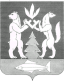 